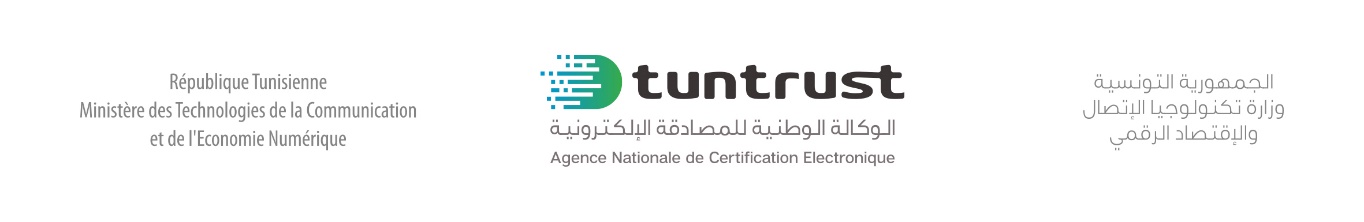 Type d’opération / نوع العملية  :        Première  demande /  أول مطلب                              Renouvellement  /  تجديد         Durée de validité / مدة الصلوحية  :         Une année / سنة واحدة                                        Deux ans  / سنتين                                         Type du support sécurisé/ نوع الحافظة المؤمنة   :    Token / مفتاح                                              HSM/ وحدة الاجهزة مؤمنة                     *: Pour les étrangers résidents en Tunisie prière de préciser le Numéro de la carte de séjour  / الى الاجانب المقيمين بتونس الرجاء تحديد رقم بطاقة الاقامة*: Pour les étrangers non  résidents en Tunisie prière de préciser le Numéro de passeport /الى الاجانب الغير المقيمين بتونس الرجاء تحديد رقم جواز السفرRemarques / ملاحظات - Lors de la remise de certificat, la présence physique du bénéficiaire est obligatoire  / يتعين حضور المستفيد ، عند تسليم شهادة Tunis le تونس في ......................................إمضاء طالب الشهادةN.B / هام  - Si le formulaire ou les documents sont incomplets, le dossier sera automatiquement rejeté  /  في حال عدم اكتمال المعلومات أو الوثائق، يقع رفض الملف آلي    - Le formulaire doit être rempli en Français/يجب تعمير الاستمارة بالفرنسية - Seules les bons de commandes  émanant des entreprises publiques  sont acceptés/   دون سواها لا تقبل اذون التزود الصادرة عن  المؤسسات العمومية  -Je donne mon consentement pour l’utilisation de mes données  ci dessous pour générer mon certificat/اني أقر و اسمح باستعمال معطياتي سالفة الذكر في اصدار الشهادة                                                                                                                                                                            :  الاسم الاجتماعي/ Raison Social                                                                                                                                                                            :  الاسم الاجتماعي/ Raison Social                                                                                                                                                                            :  الاسم الاجتماعي/ Raison Social                                                                                                                                                                            :  الاسم الاجتماعي/ Raison Social  N° du registre du commerce / عدد السجل التجاري :  N° du registre du commerce / عدد السجل التجاري :  N° du registre du commerce / عدد السجل التجاري : Matricule fiscal / المعرف الجبائي  ::                                                                                                           اسم و لقب المسؤول الأولNom et Prénom du Premier Responsable/  :                                                                                                           اسم و لقب المسؤول الأولNom et Prénom du Premier Responsable/  :                                                                                                           اسم و لقب المسؤول الأولNom et Prénom du Premier Responsable/  :                                                                                                           اسم و لقب المسؤول الأولNom et Prénom du Premier Responsable/  Téléphone /  الهاتف  :Fax / الفاكس :                               E.Mail / العنوان البريد الإلكتروني :E.Mail / العنوان البريد الإلكتروني : Adresse et code postal /   العنوان و الترقيم البريدي: Adresse et code postal /   العنوان و الترقيم البريدي: Adresse et code postal /   العنوان و الترقيم البريدي: Adresse et code postal /   العنوان و الترقيم البريدي:Nom et prénom du demandeur du certificat إسم و لقب طالب الشهادة / :Nom et prénom du demandeur du certificat إسم و لقب طالب الشهادة / :Nom et prénom du demandeur du certificat إسم و لقب طالب الشهادة / :   (*): رقم بطاقة التعريف الوطنية / N° de la carte d’identité nationale    (*): رقم بطاقة التعريف الوطنية / N° de la carte d’identité nationale    (*): رقم بطاقة التعريف الوطنية / N° de la carte d’identité nationale   :الإدارة أو المصلحة  /  Département ou Service  :الإدارة أو المصلحة  /  Département ou Service  :الإدارة أو المصلحة  /  Département ou ServiceFonction  / الوظيفة  :Fonction  / الوظيفة  :Fonction  / الوظيفة  :Téléphone / الهاتف :Portable الجوال /  :Fax / الفاكس :E.Mail  /  البريد  الإلكتروني   :E.Mail  /  البريد  الإلكتروني   :E.Mail  /  البريد  الإلكتروني   :Adresse et code postal /                               :  العنوان و الترقيم البريدي Adresse et code postal /                               :  العنوان و الترقيم البريدي Adresse et code postal /                               :  العنوان و الترقيم البريدي Pièces à fournir /  الوثائق المطلوبة1) Extrait du registre du commerce  daté  au plus de trois mois ou Copie de la carte d'identité fiscale ou du Statut pour les associations  / مضمون من السجل التجاري  لم يمر على إستخراجه  اكثر من ثلاثة أشهر أو نسخة  من بطاقة التعريف الجبائية  أو نسخة  من  القانون الأساسي بالنسبة للجمعيات  2) Copie de la pièce d’identité de Responsable cachet /  نسخة من بطاقة تحديد الهوية للمسؤول على الختم3) Copie de la décision de  nomination du Premier Responsable de la société ou de l’association ou de l’instance /  نسخة من قرار تعيين المسؤول الأول للمؤسسة أو الجمعية أو الهيئة4) Adresse Mail professionnelle et personnalisée /  عنوان بريد الكتروني  مهني5) Les conditions générales d'utilisation signées par le demandeur de certificat /  وثيقة شروط الاستخدام العامة ممضاة  من قبل طالب الشهادة 